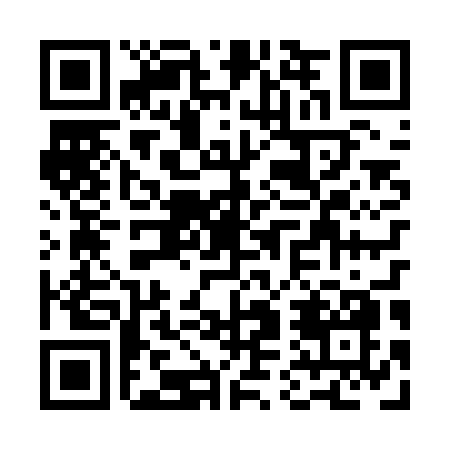 Prayer times for Thorburn Road, Newfoundland and Labrador, CanadaMon 1 Apr 2024 - Tue 30 Apr 2024High Latitude Method: Angle Based RulePrayer Calculation Method: Islamic Society of North AmericaAsar Calculation Method: HanafiPrayer times provided by https://www.salahtimes.comDateDayFajrSunriseDhuhrAsrMaghribIsha1Mon5:116:391:055:347:329:002Tue5:096:371:055:357:339:023Wed5:076:351:045:367:359:034Thu5:046:331:045:377:369:055Fri5:026:311:045:387:389:076Sat5:006:291:045:397:399:097Sun4:576:271:035:407:409:108Mon4:556:251:035:417:429:129Tue4:536:231:035:427:439:1410Wed4:506:211:035:437:459:1611Thu4:486:191:025:447:469:1712Fri4:466:171:025:457:479:1913Sat4:436:151:025:467:499:2114Sun4:416:141:015:467:509:2315Mon4:396:121:015:477:529:2516Tue4:366:101:015:487:539:2717Wed4:346:081:015:497:559:2918Thu4:326:061:015:507:569:3019Fri4:296:041:005:517:579:3220Sat4:276:021:005:527:599:3421Sun4:256:011:005:538:009:3622Mon4:235:591:005:548:029:3823Tue4:205:571:005:558:039:4024Wed4:185:5512:595:568:049:4225Thu4:165:5312:595:568:069:4426Fri4:135:5212:595:578:079:4627Sat4:115:5012:595:588:099:4828Sun4:095:4812:595:598:109:5029Mon4:065:4712:596:008:119:5230Tue4:045:4512:596:018:139:54